My Ref:	CM/DE	Your Ref:	AG	Date :	9 July 2019Dear Parent/Guardian,We have reached the end of a very busy last half term in the Sixth Form!  Students have enjoyed a variety of experiences, including the UCAS Conference, Destinations’ Days in school covering university applications and apprenticeships and the Huddersfield University trip.  We very much hope that students have enjoyed the days and found them useful.  As we move into Work Experience week, I felt it important to remind you of some key dates.Year 12 ResultsYear 12 results will be available on Thursday 15 August from 10am in the Sixth Form Centre.  Results from AS examinations and BTEC Certificates will determine whether your child can move into Year 13, or whether we need to re-evaluate their options.  Regardless of how students think they have done, I would like to stress that there is always a solution to every problem; students will often panic at this time of year about their results, but they are never as bad as they seem!  If students are away for their results, please contact Mrs Fellows to arrange how you would like the results to be sent.EnrolmentStudents are required to enrol for Year 13 after their Year 12 results.  Most students will do this on the day of results at school, but if your child is unable to enrol on the 15 August, please e-mail me to arrange a convenient time to do so, or complete this via e-mail.  If possible, it is important that this is completed before we return in September to ensure that timetables are completed in advance of the first day back.First Day ArrangementsSixth Form students will be welcomed back into school on Wednesday 4 September at 10am, and should meet in Upper School Hall.We thank you for your support during this academic year, and wish you all a restful and enjoyable summer break.Yours sincerely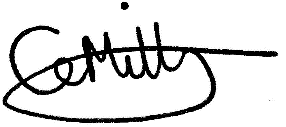 Mrs C MillsAssistant Headteacher – Post 16Ext 269c.mills@cannockchase-high.staffs.sch.uk